СОВЕТ ДЕПУТАТОВ МУНИЦИПАЛЬНОГО ОБРАЗОВАНИЯНИКОЛАЕВСКИЙ  СЕЛЬСОВЕТ САРАКТАШСКОГО РАЙОНАОРЕНБУРГСКОЙ ОБЛАСТИЧЕТВЕРТЫЙ СОЗЫВРЕШЕНИЕвнеочередного шестнадцатого заседания Совета депутатовмуниципального образования Николаевский  сельсоветчетвертого созываот  24 января 2022 года                                                             с. Николаевка №56В соответствии с ч. 2.1 статьи 36 Федерального закона от 6  октября 2003 года № 131-ФЗ «Об общих принципах организации местного самоуправления в Российской Федерации», ч. 3 статьи 16 Закона Оренбургской области от 21 февраля 1996 года «Об организации местного самоуправления в Оренбургской области», статьей 28 Устава муниципального образования Николаевский сельсовет Саракташского района Оренбургской области, п 2.4 Положения «О порядке проведения конкурса по отбору кандидатур на должность главы муниципального образования Николаевский сельсовет Саракташского района Оренбургской области и избрания главы муниципального образования Николаевский сельсовет Саракташского района Оренбургской области», утвержденного решением Совета депутатов Николаевского сельсовета от 24января 2022 года №52,  в связи с назначением конкурса  по отбору кандидатов на должность главы муниципального образования Николаевский сельсовет Саракташского района Оренбургской области,Совет депутатов сельсоветаР Е Ш И Л :1. Назначить в состав конкурсной комиссии для проведения конкурса по отбору кандидатур на должность главы муниципального образования Николаевский сельсовет Саракташского района Оренбургской области:Сагитов Равиль Асгатович – депутат Совета депутатов Саракташского района пятого созыва, председатель СПК «Рассвет»;Хохлова Светлана Сергеевна, член Совета ветеранов Николаевского сельсовета,пенсионер;Идиятуллин Шафкат Мидхатович – главный агроном СПК «Рассвет», депутат Совета депутатов Николаевского сельсовета, председатель ТОС «Биктимирово» - староста села;Гумарова  Гульнира  Рафиковна – директор МОБУ «Кабановская ООШ».2 Решение вступает в силу со дня его подписания и подлежит размещению на официальном сайте администрации Николаевского сельсовета.       3. Контроль за исполнением данного решения оставляю за собой.Председатель Советадепутатов сельсовета                                                                      Т.В. ДонченкоРазослано: администрации сельсовета, членам конкурсной комиссии, прокуратуре района, официальный сайт администрации сельсовета, в дело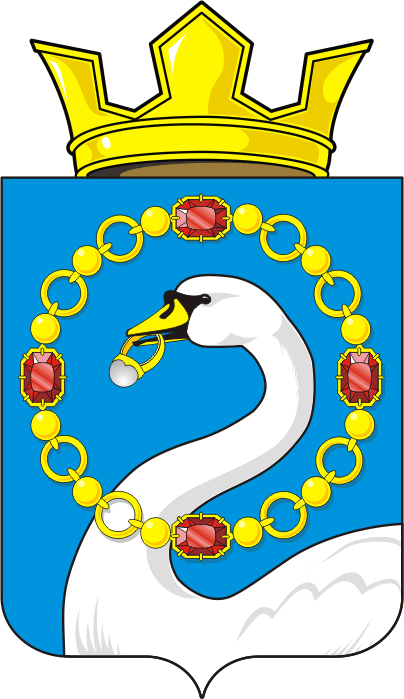 О назначении ½ состава конкурсной комиссии для проведения конкурса по отбору кандидатур на должность главы муниципального образования Николаевский сельсовет Саракташского района Оренбургской области 